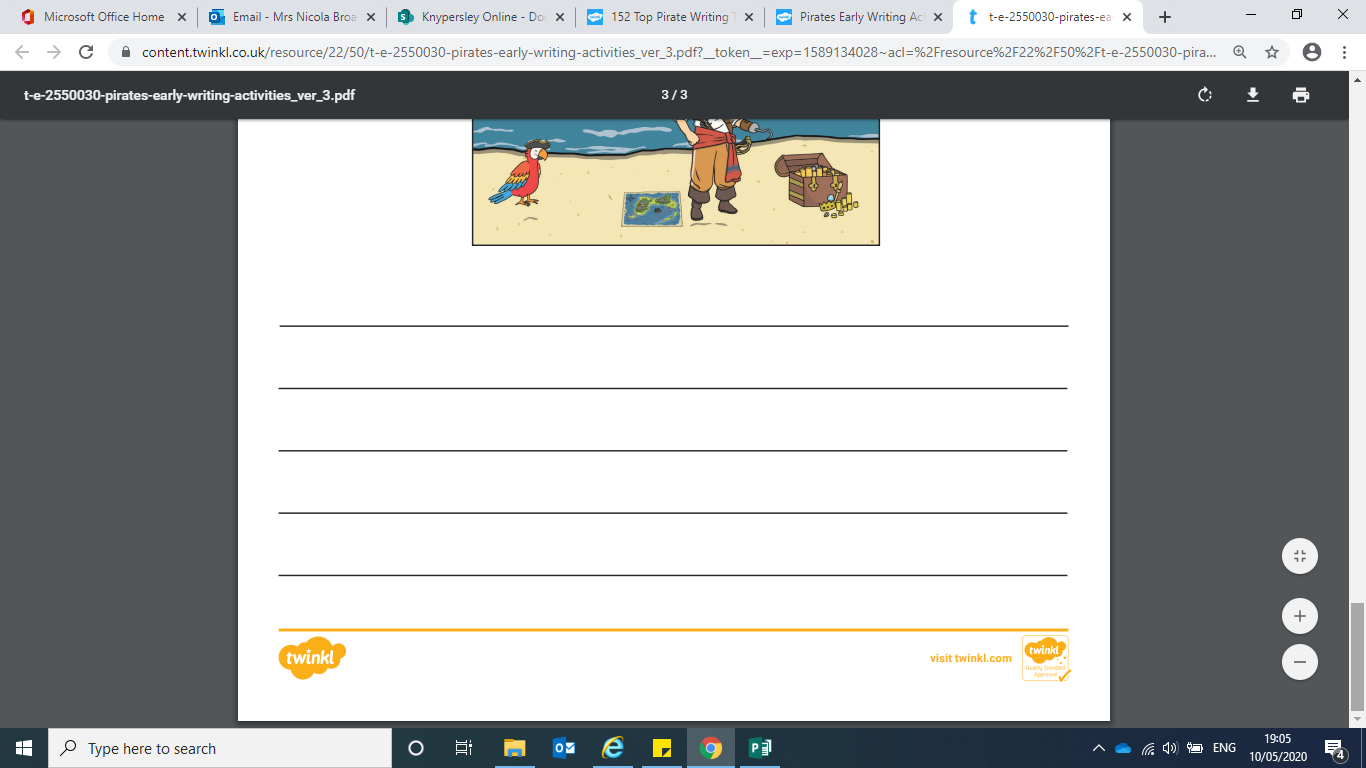 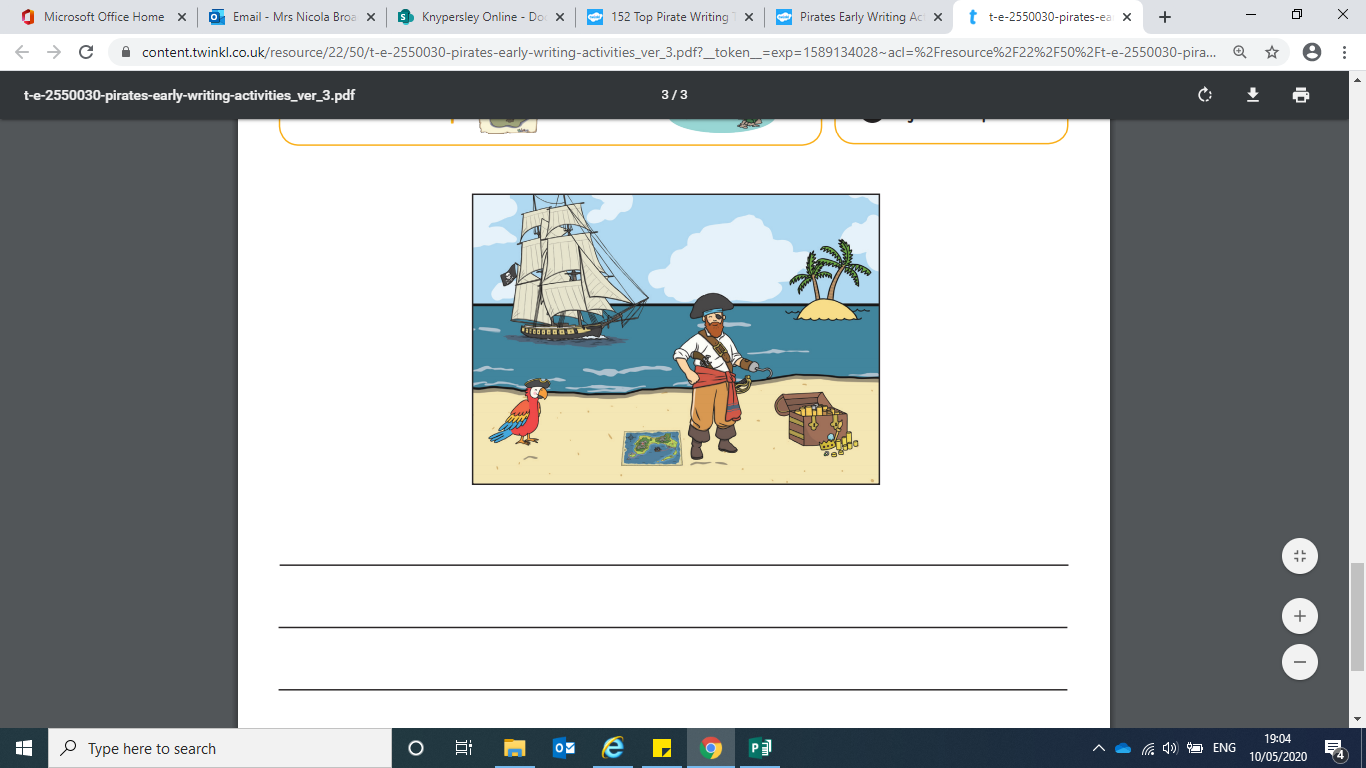 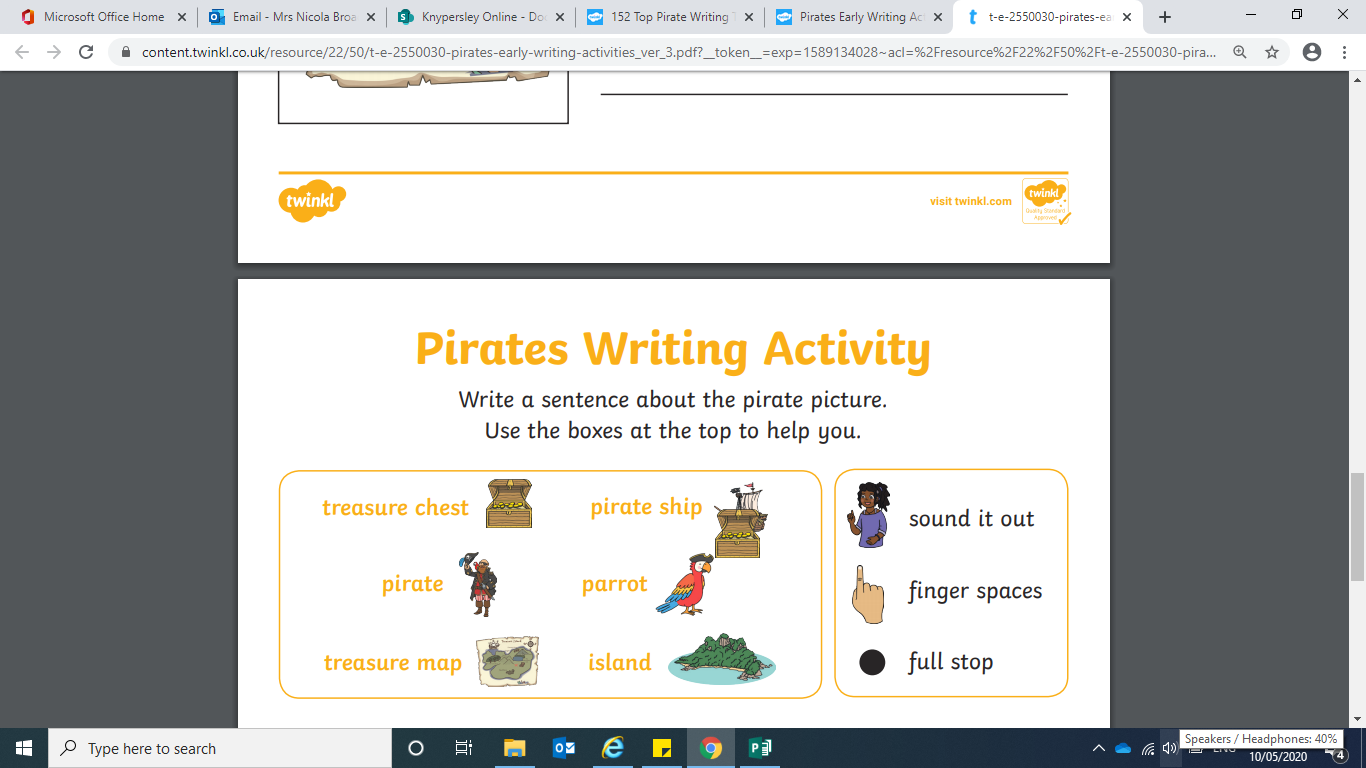 Gold English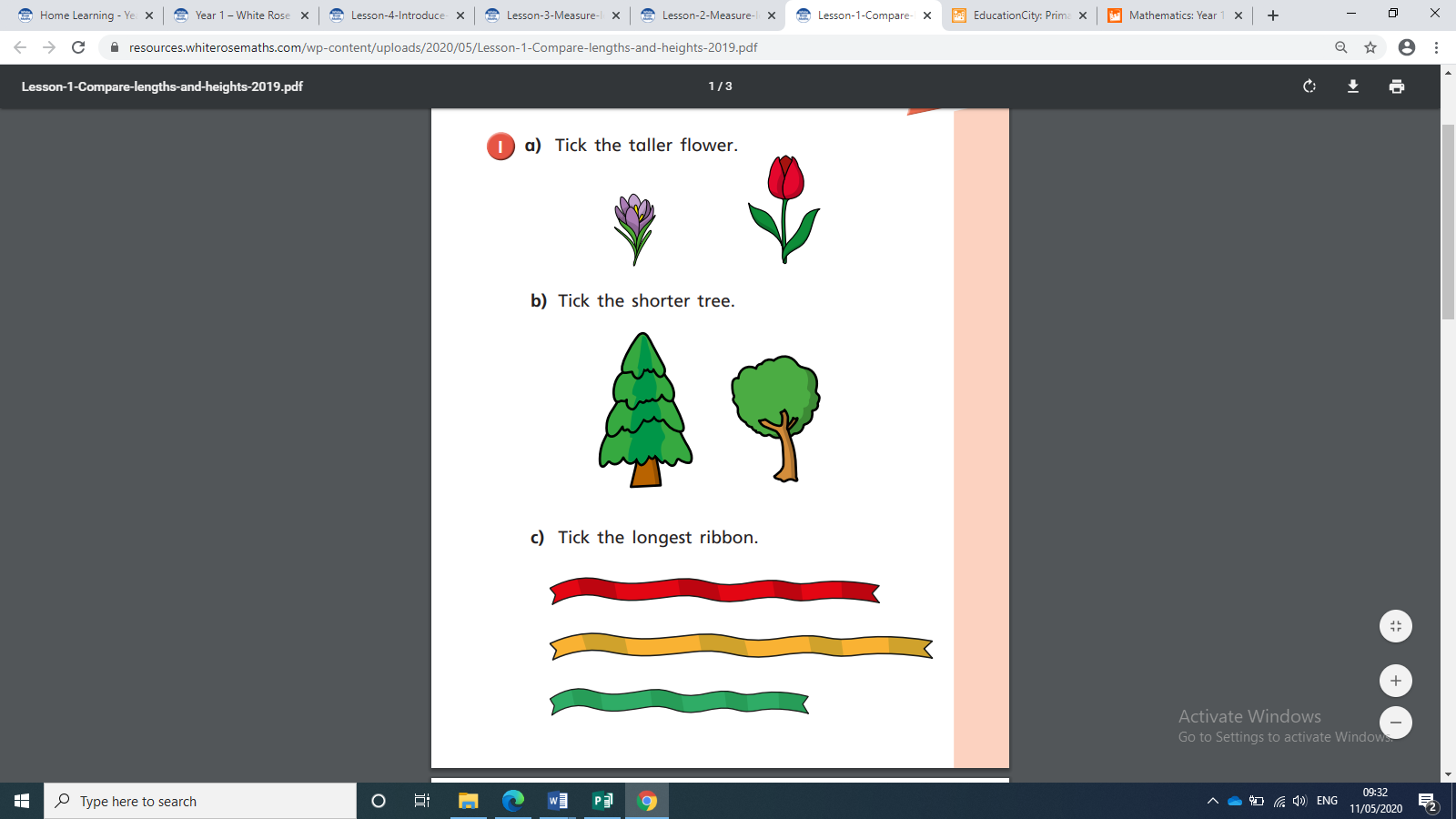 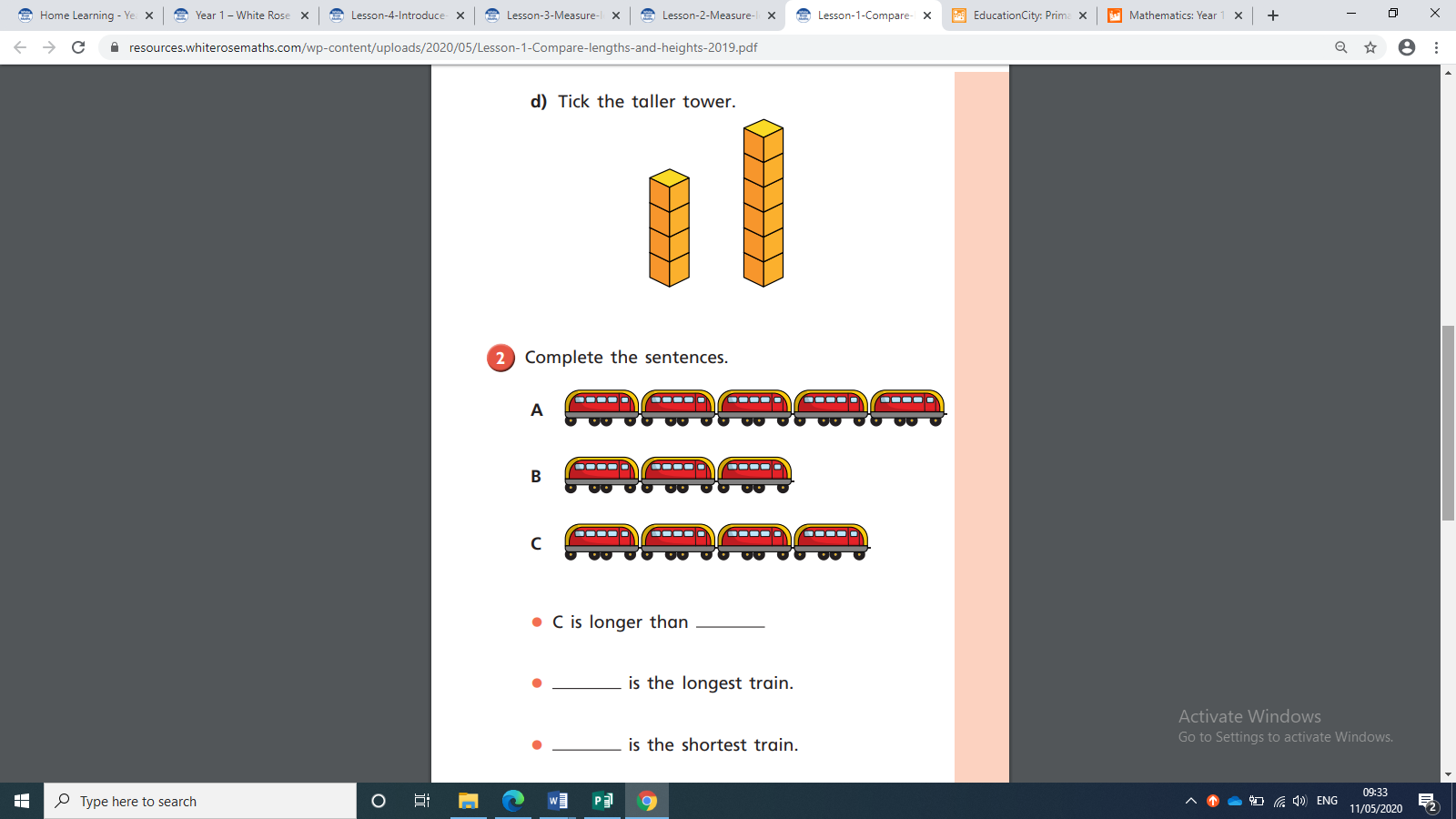 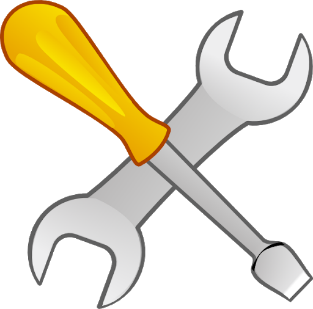 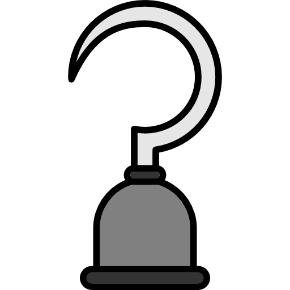 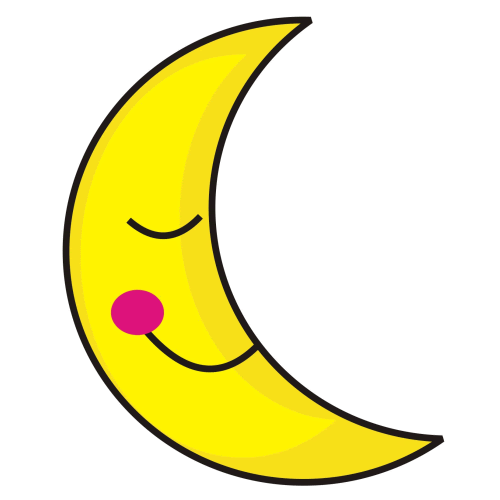 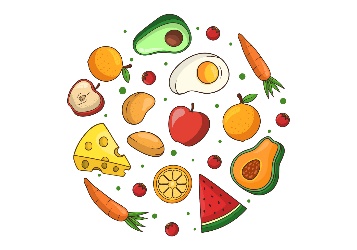 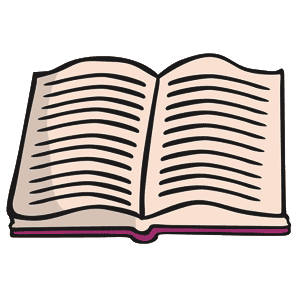 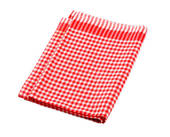 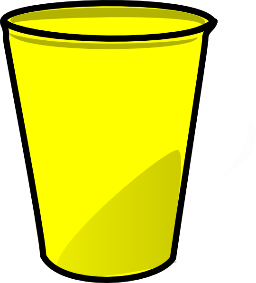 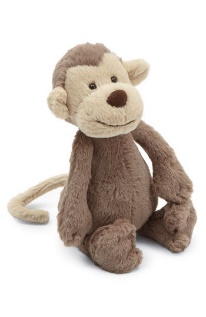 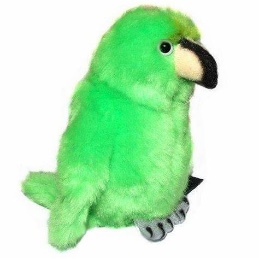 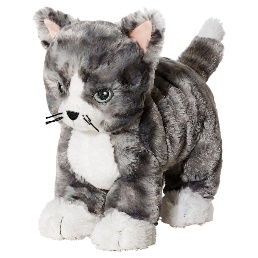 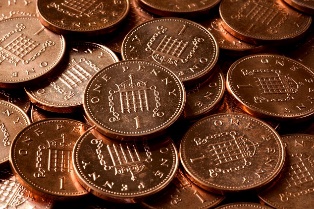 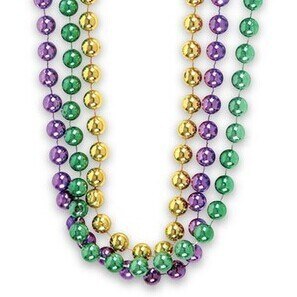 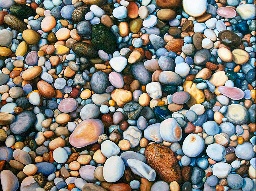 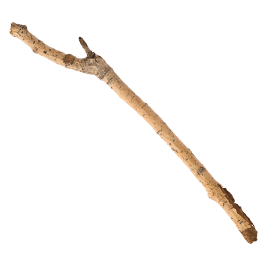 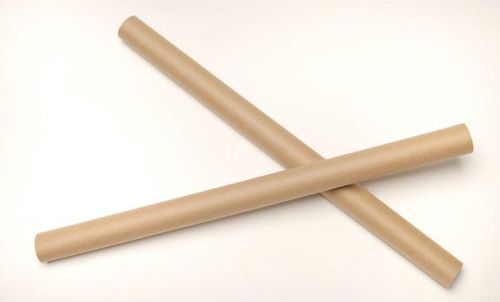 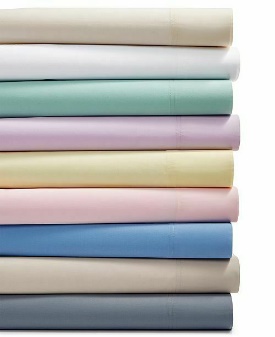 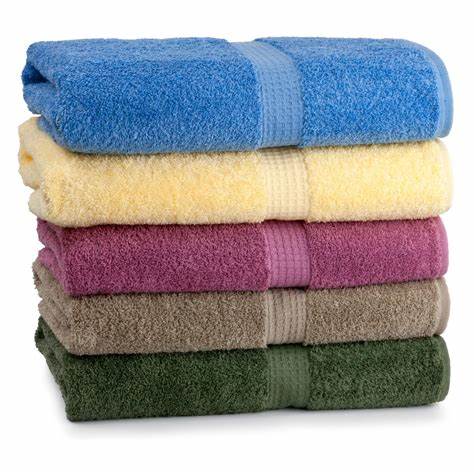 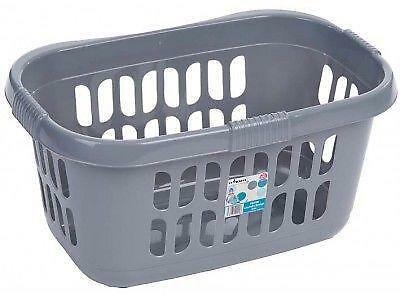 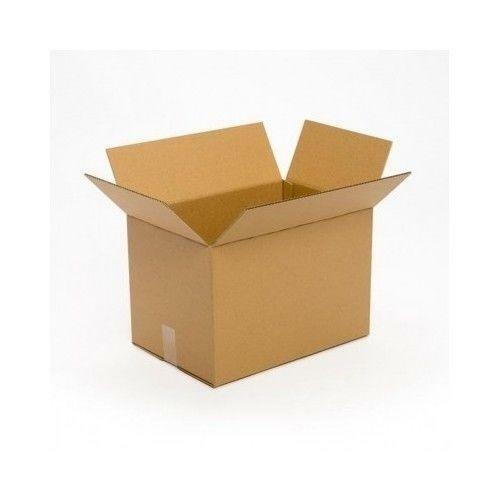 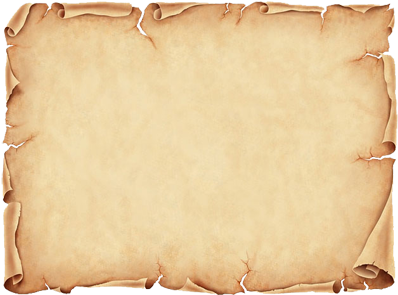 SilverI willcan’tthey areit’smight havehe’dcan notI’llhe wouldthey’reit ismight’veI willthey aremight havecan nothe wouldit is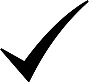 theyouwhereayourlovedotheycometobesometodayheoneofmeoncesaidsheasksayswefriendarenoschoolweregoputwassopushisbypullhismyfullhasherehouseIthereouraftereyeonlyagainfastparentsanyfatherpassbathfindpastbeautifulfloorpathbecausegoldpeoplebehindgrassplantbothgreatpoorbreakhalfprettybusyholdprovechildhourshouldchildrenimprovesteakChristmaskindsugarclasslastsureclimbmanytoldclothesmindwatercoldmoneywhocouldmostwholedoormovewildevenMrwouldeveryMrseverybodyold